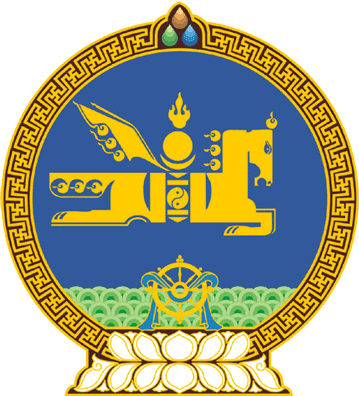 МОНГОЛ УЛСЫН ИХ ХУРЛЫНТОГТООЛ2021 оны 12 сарын 02 өдөр     		            Дугаар 98                     Төрийн ордон, Улаанбаатар хотТөрийн албаны зөвлөлийн орон тооны гишүүний үүрэгт ажлаас чөлөөлөх тухайТөрийн албаны тухай хуулийн 70 дугаар зүйлийн 70.1.4 дэх заалт, Монгол Улсын Их Хурлын тухай хуулийн 5 дугаар зүйлийн 5.1 дэх хэсэг, Монгол Улсын Их Хурлын чуулганы хуралдааны дэгийн тухай хуулийн 108 дугаар зүйлийн 108.2 дахь хэсгийг үндэслэн Монгол Улсын Их Хурлаас ТОГТООХ нь:1.Дорждамбын Зүмбэрэллхам нь өөр ажилд томилогдон ажиллах болсон тул Төрийн албаны зөвлөлийн орон тооны гишүүний үүрэгт ажлаас чөлөөлсүгэй.2.Энэ тогтоолыг 2021 оны 12 дугаар сарын 02-ны өдрөөс эхлэн дагаж мөрдсүгэй.	МОНГОЛ УЛСЫН 	ИХ ХУРЛЫН ДАРГА 				Г.ЗАНДАНШАТАР